附件1  资产管理信息系统中实验教学中心下设实验室信息核对表常州大学本科教学实验室建制设置常州大学本科教学实验室建制设置常州大学本科教学实验室建制设置常州大学本科教学实验室建制设置常州大学本科教学实验室建制设置常州大学本科教学实验室建制设置常州大学本科教学实验室建制设置资产管理信息系统所属学院序号实验教学中心名称中心主任中心副主任下设分中心或实验室名称实验室主任资产管理信息系统中实验教学示范中心及下设的实验室名称石油化工学院、食品学院1基础化学实验中心陈  群罗士平周国平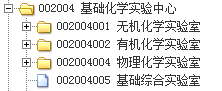 石油化工学院、食品学院2现代化工实验中心陈  群魏科年毛辉麾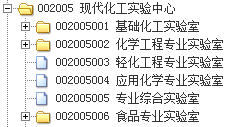 石油化工学院、食品学院3化工虚拟仿真综合实训中心陈  群罗士平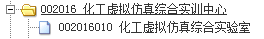 制药与生命科学学院、护理学院4生物医药实验中心陈  新李  剑付敏丽生物制药实验分中心李  剑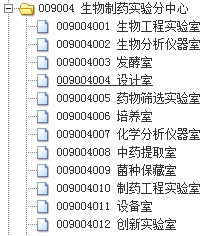 制药与生命科学学院、护理学院4生物医药实验中心陈  新李  剑付敏丽护理学与基础医学实验分中心付敏丽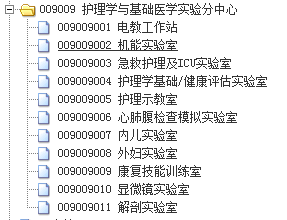 机械工程学院、城市轨道交通学院5机械技术基础实验中心邹  旻蒋益兴力学实验室周赛平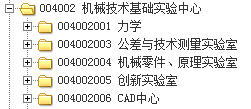 机械工程学院、城市轨道交通学院5机械技术基础实验中心邹  旻蒋益兴公差与技术测量实验室徐晓东机械工程学院、城市轨道交通学院5机械技术基础实验中心邹  旻蒋益兴机械零件、原理实验室潘国俊机械工程学院、城市轨道交通学院5机械技术基础实验中心邹  旻蒋益兴CAD中心史文杰机械工程学院、城市轨道交通学院5机械技术基础实验中心邹  旻蒋益兴创新实验室蒋益兴机械工程学院、城市轨道交通学院6现代机械加工培训中心宋瑞宏朱晓清常规加工实训分中心朱晓清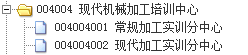 机械工程学院、城市轨道交通学院6现代机械加工培训中心宋瑞宏朱晓清现代加工实训分中心王  烨机械工程学院、城市轨道交通学院7机械工程实验中心刘雪东刘文明化工过程机械实验示范分中心陈小洪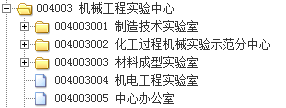 机械工程学院、城市轨道交通学院7机械工程实验中心刘雪东刘文明制造技术实验室虞亚良机械工程学院、城市轨道交通学院7机械工程实验中心刘雪东刘文明材料成型实验室黄宇新机械工程学院、城市轨道交通学院7机械工程实验中心刘雪东刘文明机电工程实验室史先传机械工程学院、城市轨道交通学院8城市轨道交通工程实验中心张学飞戎海龙电气工程实验室戎海龙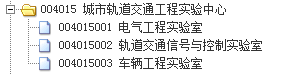 机械工程学院、城市轨道交通学院8城市轨道交通工程实验中心张学飞戎海龙轨道交通信号与控制实验室韩学超机械工程学院、城市轨道交通学院8城市轨道交通工程实验中心张学飞戎海龙车辆工程实验室王瑞乾材料科学与工程学院9材料科学与工程实验中心蒋  姗周金龙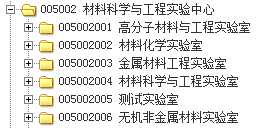 环境与安全工程学院10环境科学与工程实验中心戴竹青马建锋环境监测与分析测试实验室戴竹青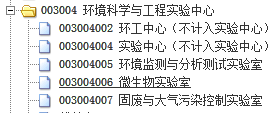 环境与安全工程学院10环境科学与工程实验中心戴竹青马建锋微生物实验室孙向武环境与安全工程学院10环境科学与工程实验中心戴竹青马建锋固废与大气污染控制实验室张志军环境与安全工程学院11给排水科学与工程实验中心陈毅忠杜尔登水处理实验室陈毅忠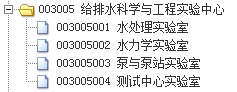 环境与安全工程学院11给排水科学与工程实验中心陈毅忠杜尔登水力学实验室黄  勇环境与安全工程学院11给排水科学与工程实验中心陈毅忠杜尔登泵与泵站实验室许  霞环境与安全工程学院12安全科学与工程实验中心黄  勇欧红香设备安全监测实验室黄  勇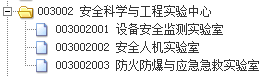 环境与安全工程学院12安全科学与工程实验中心黄  勇欧红香安全人机实验室袁雄军环境与安全工程学院12安全科学与工程实验中心黄  勇欧红香防火防爆与应急急救实验室欧红香环境与安全工程学院13土木工程实验中心杨  兆胡  坤建筑材料实验室杨  兆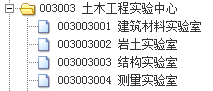 环境与安全工程学院13土木工程实验中心杨  兆胡  坤岩土实验室胡  坤环境与安全工程学院13土木工程实验中心杨  兆胡  坤结构实验室伍君勇石油工程学院14石油与能源工程实验中心赵书华徐学慧油气储运实验室饶永超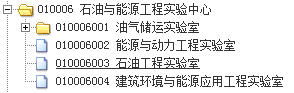 石油工程学院14石油与能源工程实验中心赵书华徐学慧能源与动力工程实验室徐  斌石油工程学院14石油与能源工程实验中心赵书华徐学慧建筑环境与能源应用工程实验室徐学慧石油工程学院14石油与能源工程实验中心赵书华徐学慧石油工程实验室杨  洁信息科学与工程学院、数理学院15电子信息技术实验中心陈树越陈志军单片机实验室周炯如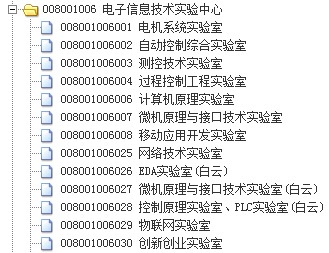 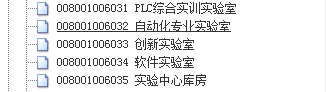 信息科学与工程学院、数理学院15电子信息技术实验中心陈树越陈志军电力电子实验室王天成信息科学与工程学院、数理学院15电子信息技术实验中心陈树越陈志军自动化实验室杨小英信息科学与工程学院、数理学院15电子信息技术实验中心陈树越陈志军计算机实验室贾  靓信息科学与工程学院、数理学院15电子信息技术实验中心陈树越陈志军物联网实验室袁  斌信息科学与工程学院、数理学院16基础物理实验中心蒋美萍马  骥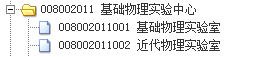 信息科学与工程学院、数理学院17电工电子实验中心何宝祥（兼）蒋新庚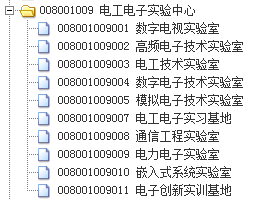 信息科学与工程学院、数理学院18电子科学与技术实验中心蒋美萍苏江滨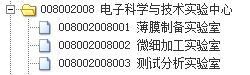 商学院19创业与企业经营管理综合训练中心潘伟强企业仿真综合实验室潘伟强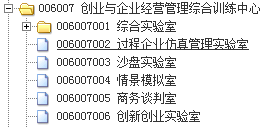 商学院19创业与企业经营管理综合训练中心潘伟强物流仿真实验室蔡建飞商学院19创业与企业经营管理综合训练中心潘伟强信管实验室刘建刚商学院19创业与企业经营管理综合训练中心潘伟强会计实验室陈玉荣商学院19创业与企业经营管理综合训练中心潘伟强创新创业实验室（待建）蒋  琳商学院19创业与企业经营管理综合训练中心潘伟强财务金融实验室（待建）张  普史良法学院20社会与法政综合实验中心沈旭红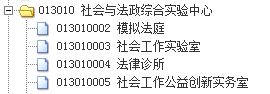 艺术学院、泰然影视学院21艺术实验中心江士方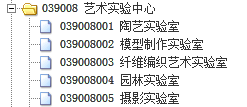 周有光语言文化学院22外语学习训练中心熊长江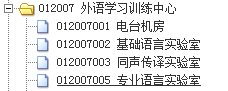 体育学院23体育实验实训中心顾旭锋休闲体育实验室陈金鳌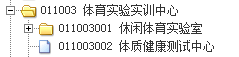 体育学院23体育实验实训中心顾旭锋体质健康测试中心陈海东海外教育学院24汉语言文学实验中心(已划至给周有光语言文化学院)李承辉付用现周凌枫陈荣香中文演播实验室李承辉资产管理信息系统中无登记海外教育学院24汉语言文学实验中心(已划至给周有光语言文化学院)李承辉付用现周凌枫陈荣香汉语言文学专业实验室付用现资产管理信息系统中无登记信息化建设与管理中心25计算机实验教学中心杨长春刘江珅蔡冠玉王娟琳计算机基础教学实验室蔡冠玉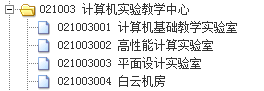 信息化建设与管理中心25计算机实验教学中心杨长春刘江珅蔡冠玉王娟琳平面设计实验室陶宇炜信息化建设与管理中心25计算机实验教学中心杨长春刘江珅蔡冠玉王娟琳高性能计算实验室王娟琳瞿秋白政府管理学院资产管理信息系统中无登记阿里云大数据学院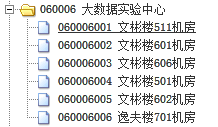 